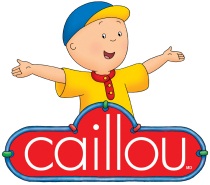 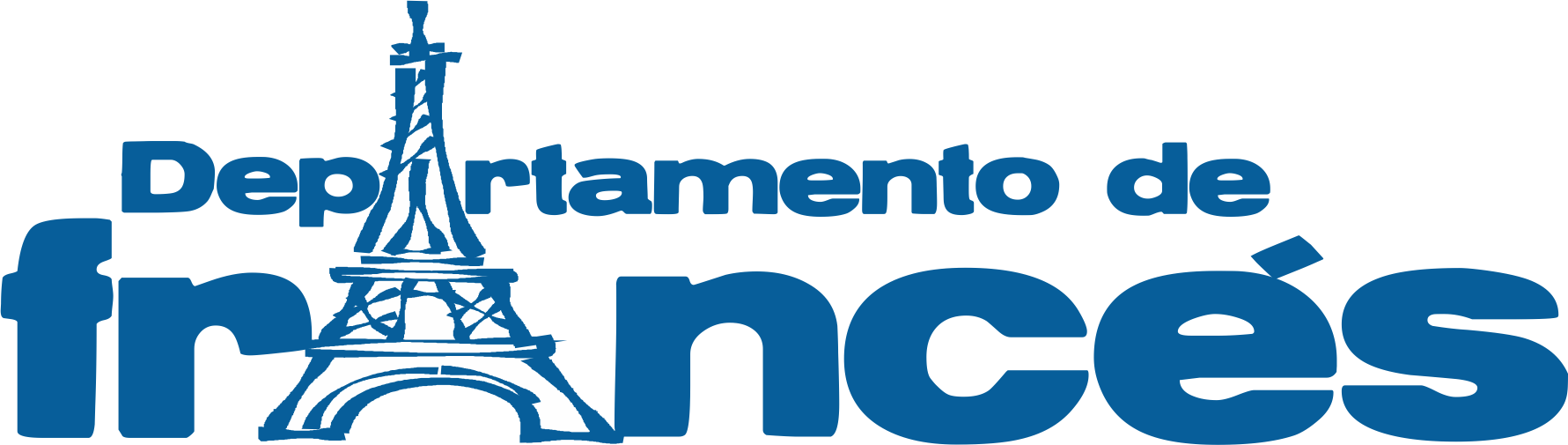 Caillou range ses jouetsOù se cache-t-il dans cette histoire ?Qu’est-ce qu’il va prendre comme goûter ?Dans toute l’histoire où est-ce qu’on voit des jouets de Caillou ?Où se trouve son canard jaune ?Où pourra-t-il garder ses jouets ?Caillou à la garderiePourquoi la maman de Caillou le laisse à la garderie ?Caillou est triste ou content au début ? Et sa maman ?Qu’est-ce que l’institutrice lui a apporté à boire ?Comment s’appelle la première fille qui s’approche de Caillou ?Qu’est-ce qu’il dessine ?Les amis de CaillouPourquoi Caillou est triste dans  cette triste ?Qui lui rappelle les amis qu’il a ?Quels sont ses amis ?Qui est Monsieur la Joie ?Qui arrive à la fin de l’histoire ?Caillou chez le médecinDans cette histoire, pourquoi Caillou a peur ?Quel jouet va mordre le médecin et l’infirmier ?Pourquoi il va chez le médecin ?Pourquoi le médecin est contente ?À quoi il joue quand il arrive à la maison ?Caillou fait des coursesDans cette histoire qu’est-ce que la maman pense faire à manger ?Que met-il comme vêtements pour aller faire les courses ?Avec qui monte-t-il dans le charriot ? Qui est-elle ?Pourquoi est-il perdu ?Quelle forme a le gâteau qui a préparé sa maman ?Caillou s’habillePourquoi il ne peut pas jouer avec Gilbert dans cette histoire ?Pourquoi il ne peut pas s’habiller ?Qu’est-ce que son père lui donne pour s’habiller ?À quoi il ressemble ?Qui prend une photo ? À qui ?Les nouvelles chaussures de CaillouQu’est-ce qu’il ne peut pas attacher ?Pourquoi il doit acheter des nouvelles chaussures ?Quelle est la pointure de Caillou ?Quelle est la couleur de ses nouvelles chaussures ?À qui retrouve en courant avec ses nouvelles chaussures ?Les couleurs de CaillouOù se trouve-t-il dans cette histoire ?Pourquoi il s’ennuie?Qu’est-ce que sa grand-mère fait pour le goûter ?Qu’est-ce qu’il utilise pour peindre ?Qui vient le chercher à la fin ?Caillou prend l’autobus scolairePourquoi Caillou ne prend pas l’autobus scolaire ?Quand il pourra monter dans l’autobus?Qui lui invite à monter ?Est-ce qu’il est tranquille quand il attend l’autobus ?Il monte tout seul ou avec son papa ?La chaussette préférée de CaillouLa première chaussette qu’il a mise est dans le pied gauche ou droit ?Où est-ce qu’il cherche l’autre chaussette ?Pourquoi il ne peut pas ouvrir la porte ?Quand il cherche dans la machine à laver, elle est pleine de vêtements ou elle est vide ?Finalement, où elle était l’autre chaussette ?Caillou va travaillerAvec qui va travailler Caillou ?Qu’est-ce que ça veut dire « travailler » pour Caillou ?Qui est dans le dessin qu’il a fait ?À qui « téléphone » Caillou ?Où est-ce que la maman accroche le dessin qui a fait Caillou ?Caillou joue au ballonQui vient jouer au ballon avec Caillou ?Est-ce que c’est facile pour Caillou de jouer au ballon ?Qui veut jouer aussi ?Qui est le gardien de but quand il fait un but ?Est-ce qu’il est triste à la fin ?CHOISIS 6 HISTOIRES À TRAVAILLER :Caillou range ses jouetsOù se cache-t-il dans cette histoire ?Qu’est-ce qu’il va prendre comme goûter ?Dans toute l’histoire où est-ce qu’on voit des jouets de Caillou ?Où se trouve son canard jaune ?Où pourra-t-il garder ses jouets ?Caillou à la garderiePourquoi la maman de Caillou le laisse à la garderie ?Caillou est triste ou content au début ? Et sa maman ?Qu’est-ce que l’institutrice lui a apporté à boire ?Comment s’appelle la première fille qui s’approche de Caillou ?Qu’est-ce qu’il dessine ?Les amis de CaillouPourquoi Caillou est triste dans  cette triste ?Qui lui rappelle les amis qu’il a ?Quels sont ses amis ?Qui est Monsieur la Joie ?Qui arrive à la fin de l’histoire ?Caillou chez le médecinDans cette histoire, pourquoi Caillou a peur ?Quel jouet va mordre le médecin et l’infirmier ?Pourquoi il va chez le médecin ?Pourquoi le médecin est contente ?À quoi il joue quand il arrive à la maison ?Caillou fait des coursesDans cette histoire qu’est-ce que la maman pense faire à manger ?Que met-il comme vêtements pour aller faire les courses ?Avec qui monte-t-il dans le charriot ? Qui est-elle ?Pourquoi est-il perdu ?Quelle forme a le gâteau qui a préparé sa maman ?Caillou s’habillePourquoi il ne peut pas jouer avec Gilbert dans cette histoire ?2º ESO. 3ème ÉVALUATION. LES HISTOIRES DE CAILLOUNOM __________________   PRÉNOM ___________   CLASSE ____60Note1º ESO. 3ème ÉVALUATION. LES HISTOIRES DE CAILLOUNOM __________________   PRÉNOM ___________   CLASSE ____30Note